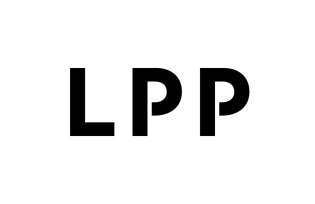 Informacja o transakcji na akcjach emitenta							
Raport bieżący nr: 22/2021Data: 22.07.2021Godzina: 15:40Zarząd LPP SA z siedzibą w Gdańsku („Emitent”, „Spółka”) informuje, że w dniu 22 lipca 2021 roku otrzymał od Semper Simul Foundation (osoby blisko związanej z Prezesem Zarządu Spółki – Markiem Piechockim, Wiceprezesem Zarządu Spółki – Sławomirem Łobodą oraz członkiem Rady Nadzorczej – Piotrem Piechockim) powiadomienia o transakcji na akcjach Emitenta.Treść otrzymanego powiadomienia Spółka przekazuje w załączeniu.Art. 19 ust. 3 MAR - informacja o transakcjach wykonywanych przez osoby pełniące obowiązki zarządczePodpisy:     Przemysław Lutkiewicz – Wiceprezes Zarządu	      Sławomir Łoboda - Wiceprezes Zarządu